Wilkowice, dnia ……………….. 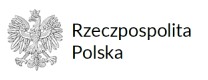 WÓJT GMINY WILKOWICE Wniosek o zmianę miejsca głosowania Na podstawie art. 28 § 1 ustawy z dnia 5 stycznia 2011 r. – Kodeks wyborczy (Dz. U. z 2022 r. poz. 1277, z późn.  zm.) wnoszę o zmianę miejsca głosowania w wyborach: do Sejmu Rzeczypospolitej polskiej i do Senatu Rzeczypospolitej Polskiej ogłoszonych na dzień:  15 października 2023 r. Moje dane: Adres, pod którym będę przebywać w dniu wyborów:  ......................................................................... Podpis 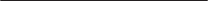 * Niepotrzebne skreślić.Informacja o przetwarzaniu danych osobowychdotycząca zmiany miejsca głosowania w danych wyborach/referendumZgodnie z art. 13 ust. 1 i ust. 2 rozporządzenia Parlamentu Europejskiego i Rady (UE) 2016/679 z dnia 27 kwietnia 2016 r. w sprawie ochrony osób fizycznych w związku z przetwarzaniem danych osobowych i w sprawie swobodnego przepływu takich danych oraz uchylenia dyrektywy 95/46/WE (ogólne rozporządzenie o ochronie danych), zwanego dalej RODO, informujemy, że: Administratorem Pani/Pana danych osobowych jest Gmina Wilkowice, reprezentowana przez Wójta Gminy Wilkowice z siedzibą przy ul. Wyzwolenia 25, 43-365 Wilkowice, e-mail: sekretariat@wilkowice.pl - zwana dalej Administratorem.Administrator wyznaczył Inspektora Ochrony Danych Osobowych, z którym można                   się skontaktować poprzez adres e-mail: iod@wilkowice.pl lub pisemnie na adres siedziby administratora.Administrator przetwarza Pani/Pana dane osobowe na podstawie art. 6 ust. 1 lit. c RODO               w celu wypełnienia obowiązków prawnych określonych w art. 28 ustawy z dnia 5 stycznia 2011 r. – Kodeks wyborczy, tj. w celu dokonania zmiany miejsca głosowania.Pani/Pana dane osobowe są przechowywane do momentu przeprowadzenia wyborów/referendum, a następnie dokumentacja przekazywana jest do Krajowego Biura Wyborczego.Podanie Pani/Pana danych jest wymogiem ustawowym. Niepodanie danych spowoduje brak możliwości dokonania czynności umożliwiających zmianę miejsca głosowania w danych wyborach/referendum.Odbiorcami Pani/Pana danych osobowych będą podmioty uprawnione do uzyskania danych osobowych na podstawie przepisów prawa, w szczególności Krajowe Biuro Wyborcze oraz podmioty świadczące usługi na rzecz Gminy Wilkowice, w szczególności podmioty z którymi administrator zawarł umowę na świadczenie usług dostarczenia i serwisu systemów informatycznych.Dane osobowe nie będą podlegały udostępnieniu do państw trzecich lub organizacji międzynarodowych.Na zasadach określonych przepisami RODO, posiada Pani/Pan prawo:dostępu do treści danych osobowych,zażądania sprostowania danych osobowych,ograniczenia przetwarzania danych osobowych,wniesienia skargi do organu nadzorczego tj. do Prezesa Urzędu Ochrony Danych Osobowych, zgodnie z treścią rozdziału III RODO, gdy uzna Pani/Pan, że przetwarzanie danych osobowych narusza przepisy RODO.Nie przysługuje Pani/Panu prawo do:usunięcia danych osobowych,przenoszenia danych osobowych,sprzeciwu wobec przetwarzania danych osobowych, gdyż podstawą prawną przetwarzania danych osobowych jest realizacja obowiązku prawnego ciążącego na administratorze.W odniesieniu do Pani/Pana danych osobowych decyzje nie będą podejmowane w sposób zautomatyzowany i nie będą profilowane.Nazwisko  .............................................................................................................................  Imię (imiona)  .............................................................................................................................  Obywatelstwo  .............................................................................................................................  Numer PESEL  .............................................................................................................................  Gmina (miasto, dzielnica)  .............................................................................................................................  Miejscowość  .............................................................................................................................  Ulica  .............................................................................................................................  Numer domu  .............................................................................................................................  Numer lokalu  .............................................................................................................................  